         SANYS Update 5/17/2021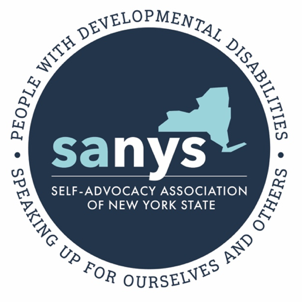 And here’s what you might have missed Quote of the Week suggested by Susan O’Hearn"The only journey is the journey within" - Rainer Maria RilkeRight of the Week chosen and shared by MJ Stata, DDSO Rights Advocate: (taken from 30 Human Rights, easy read)Its right #22 which states Right to adequate living standard.This is an important right for everyone . You have the right to ask if maintenance if something in your house isn't right for your standards or staff. Meditation: Build Positive Internal Energy: Guided Meditation and Complete Breathhttps://www.youtube.com/watch?v=l5crs-lCmGcSong of the Week The Answer is Blowing in the Wind by Peter, Paul and Mary:https://www.youtube.com/watch?Self-Advocacy in Action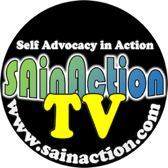 
Engelic interviews Rick Banner https://youtu.be/eTWWBEEtI6sUpcoming special events This Week’s Meeting Topics – Here is a list of this week’s meeting topics for links to these meetings please see the attached Weekly Zoom Meeting sheet which can also be found on our website. MondayCoffee Clutch hosted by SANYS Long Island Coffee Break- fun, open chatCoffee Chat hosted by People Inc. Open Chat bring a drink or not and relax. SARTAC ZOOM MeetingTea Time Hosted by People Inc.- Open Chat bring a drink or not and relax. Tuesday Coffee Chat hosted by People Inc. Open Chat bring a drink or not and relax. Social Justice Chat- talk with other self-advocates about social justice issuesTea Time Hosted by People Inc.- Open Chat bring a drink or not and relax. Wednesday Staying Connected Advocacy/WellnessWhat issues should BJ bring to the CoVid and People with IDD Panel with Senator Manion?” Adventure Time Wednesday: Exploring the World through Art: Books, Poems, and Music.Topic: Sharing Favorite Pieces of Arts created by you or someone else and the group is currently reading Being Heumann by Judy HeumannTea Time - bring a drink or not and relax. ThursdayCoffee Chat hosted by People Inc. Open Chat bring a drink or not and relax. Womens Group https://us02web.zoom.us/j/82909170074?SARTAC ZOOM MeetingCrafts & Coloring hosted by People Inc Friday Coffee Chat hosted by People Inc. Open Chat bring a drink or not and relax. Staying Connected: Open Mic/ Support Group- break into small groups and talkHappy Hour – Bring a drink or not, Open Chat Saturday Saturday Chat- open chat time with GwenSaturday Night Dance Party – Hosted by DJ Joe 